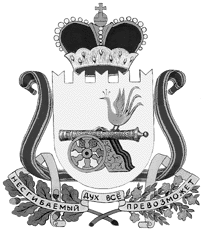 администрация муниципального образования«Вяземский район» смоленской областираспоряжениеот 04.03.2020 № 92-рО введении временного ограничения движения            транспорта по дорогам      общего    пользования  местного значения муниципального образования     «Вяземский      район» Смоленской    области   в     весенний период 2020 года     Руководствуясь Федеральным законом от 06.10.2003 № 131-ФЗ «Об общих принципах организаций местного самоуправления в Российской Федерации», Федеральным законом от 08.11.2007 № 257-ФЗ «Об автомобильных дорогах и дорожной деятельности в Российской Федерации и о внесении изменений в отдельные законодательные акты Российской Федерации», постановлением Правительства Российской Федерации от 16.11.2009  № 934 «О возмещении вреда, причиняемого транспортными средствами, осуществляющими перевозки тяжеловесных грузов по автомобильным дорогам Российской Федерации», Приказом Минтранса Российской Федерации от 12.08.2011 № 211                                      «Об утверждении Порядка осуществления временных ограничений или прекращения движения транспортных средств по автомобильным дорогам федерального значения и частным автомобильным дорогам», постановлением Администрации Смоленской области от 24.02.2010 № 77 «О размерах вреда, причиняемого транспортными средствами, осуществляющими перевозки тяжеловесных грузов, при движении таких транспортных средств по автомобильным дорогам общего пользования регионального или межмуниципального значения Смоленской области», Уставом муниципального образования «Вяземский район» Смоленской области, в связи со снижением несущей способности конструктивных элементов автомобильных дорог, вызванным переувлажнением, в целях обеспечения сохранности автомобильных дорог местного значения и дорожных сооружений, расположенных на территории муниципального образования «Вяземский район» Смоленской области Администрация муниципального образования «Вяземский район» Смоленской области,         1. Ввести в период:         - с 12 марта по 01 мая 2020 года на территории муниципального образования «Вяземский район» Смоленской области временное ограничение движения по дорогам общего пользования местного значения муниципального образования «Вяземский район» Смоленской области транспортных средств с грузом или без груза с фактической нагрузкой на ось - более 3 тонн - по дорогам с гравийным покрытием.        2. Временное ограничение движения в весенний период не распространяется:         - на международные перевозки грузов;	         - на пассажирские перевозки автобусами, в том числе международные;         - на перевозки пищевых продуктов, животных, лекарственных препаратов, топлива (бензин, дизельное топливо, судовое топливо, топливо для реактивных двигателей, топочный мазут, газообразное топливо), семенного фонда, удобрений, почты и почтовых грузов;          - на перевозку грузов, необходимых для ликвидации последствий стихийных бедствий или иных чрезвычайных происшествий;          - на транспортировку дорожно-строительной и дорожно-эксплуатационной техники и материалов, применяемых при проведении аварийно-восстановительных и ремонтных работ;          - на транспортные средства федеральных органов исполнительной власти, в которых федеральным законом предусмотрена военная служба.        3. Утвердить перечень организаций жилищно-коммунального комплекса                    и дорожно-мостового хозяйства, на которые не распространяется временное ограничение движения транспорта по дорогам общего пользования местного значения муниципального образования «Вяземский район» Смоленской области в весенний период 2020 года (приложение).          4. Управлению жилищно-коммунального хозяйства, транспорта и дорожного хозяйства Администрации муниципального образования «Вяземский район» Смоленской области (Цурков С.В.) согласовать схему расстановки временных дорожных знаков 3.12 «Ограничение массы, приходящейся на ось транспортного средства» с ОГИБДД МО МВД России «Вяземский»                         (Шишков Д.Н.) и обеспечить их установку до 11.03.2020.        5. Рекомендовать руководителям предприятий и организаций, расположенных на территории муниципального образования «Вяземский район» Смоленской области, до введения ограничения движения транспорта по дорогам общего пользования местного значения муниципального образования «Вяземский район» Смоленской области в весенний период 2020 года, в соответствии с настоящим распоряжением, принять меры по обеспечению заблаговременной доставки грузов в объемах, необходимых для бесперебойной работы предприятий и организаций.6. Опубликовать настоящее распоряжение в газете «Вяземский вестник» и разместить на сайте Администрации муниципального образования «Вяземский район» Смоленской области.	7. Контроль за исполнением данного распоряжения возложить на первого заместителя Главы муниципального образования «Вяземский район» Смоленской области Беленко В.П.Глава муниципального образования«Вяземский район» Смоленской области                                        И.В. ДемидоваПереченьорганизаций жилищно-коммунального и дорожно-мостового    хозяйства,на которые не распространяется временное ограничение движения транспорта по дорогам общего пользования местного значения муниципального образования «Вяземский район» Смоленской области                                  в весенний период 2020 года1. ВФ ООО «Смоленскрегионтеплоэнерго».2. Дистанция гражданских сооружений (НГЧ-19).3. ООО «Неруддорстрой».4. Производственное отделение ВЭС филиала ПАО ОАО «МРСК Центра» - «Смоленскэнерго» (кроме тяжеловесных ТС).5.  СО ГБУ «Смоленскавтодор».6. ООО «Вода Смоленска».7. АО «Газпром газораспределение Смоленск».Визы:Первый зам. Главы                                      _________________                 В.П. Беленко              ___________2020 г.Начальник юридического отдела	              __________________              В.П. Березкина	     __________2020 г.Главный специалист отдела муниципальной службы                 ___________________           Л.В. Икатова                  __________ 2020 г.Начальник управления ЖКХ, транспорта и дорожного хозяйства      __________________          С.В. Цурков                  __________2020 г. Раз. М.А. Акимова _________________5-36-96Разослать: прокуратура, В.П. Беленко, ОГИБДД ОВД по Вяземскому району, управлению ЖКХ, транспорта и дорожного хозяйства,  отделу информационной политики и  информационных технологий, юридический отдел, регистрЭкз. 6Версия на бумажном носителе идентична версии электронной __________________________ Электронная версия направлена в прокуратуру ______________________________________ Приложениек распоряжению Администрациимуниципального образования«Вяземский район» Смоленскойобластиот 04.03.2020 № 92-р